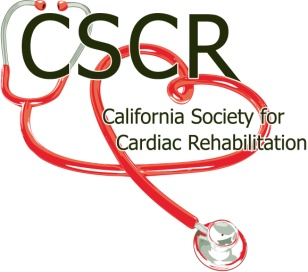 Title:	 		State President Primary Purpose:	Supervise and direct the business and the officers of CSCR. 
Preside at all meetings of the members and at all meetings of the Board of Directors.Reports to:	Board of Directors of the California Society for Cardiac Rehabilitation.    Serves:	A one-year term
Appointed by the presiding CSCR President and Board of DirectorsRequirements:	Current member of CSCR
Attend all Board of Director’s Meetings or Conference Calls
Attend Annual Educational Conference and Membership Meeting
Principle Duties:Board of Directors responsibilitiesReportsPresents a written report reflecting position activity to date at each Board Meeting and Annual State Membership meetingWhen requested, presents a report of position activities to the Communication Director for Newsletter and Website publicationOther Board responsibilities Is available for the Speaker’s BureauPerforms other duties as requested by the CSCR President and BoardBoard Meeting ActivitiesGeneral Board Meeting preparationAttends, arranges and conducts all Board of Directors and Executive Committee MeetingsMinimally, Winter (usually January), Spring (one day prior to annual conference), Summer (usually July) and Fall (late October or early November)If “face to face” meeting, make arrangements for meeting room and accommodations if necessary.  Include meals, as neededPrepare agenda for each Board meeting and the annual membership meetingMail agenda, directions and any instructions to the Board Members at least 1 week prior to the meetingKeep meetings on schedule and according to agendaAnnual business meetingSchedules and conducts at the annual conferencePrepares Agenda. (Secretary to type and distribute)Presides over meetingPresentation of awards and giftsCoordinates the nominations and approval for Regional and Board AwardsPresents Regional and Board Awards at the Annual Business meeting or at the Conference luncheonPosition appointmentsAppoints non Director Positions, with the advice and guidance of Board of DirectorsAACVPR MAC Liaison positions (coordinate with AACVPR)Member at LargePosition ConfirmationsConfirms Board positions following the selection by the Past President with the approval of the Board and the general membershipPresident ElectCommunicationsEducation and ResearchSecretaryTreasurerRegional RepresentativesGeneral Activities and Communications Communicates regularly with all Board and Committee Members, providing guidance and assistance as needed, keeping them apprised of AACVPR activitiesOversee activities of all committeesRequest reports for all Board Meetings (coordinate with Secretary)Fields requests for information or concerns and responds or redirects to appropriate board memberIs a liaison to the medical community regarding issues pertaining to Cardiac Rehab.Financial responsibilitiesCo-signs checks as requested / neededIs listed on the CSCR Business account.AACVPR ResponsibilitiesServes as affiliate state representative to AACVPRAttends affiliate society luncheon at annual AACVPR meetingsServes as Affiliate Representative to AACVPR and other organizations on an as-needed basisMaintains contact with other State/Regional Cardiac/Pulmonary Rehabilitation organizationsAttends national conference, if budget allowsAttends annual state affiliate workshop, if budget allows